Tình hình hoạt động SXKD & ĐTXD tháng 7/2018Tháng 7/2018, sản lượn điện EVNGENCO1 sản xuất đạt 2.514 triệu kWh, tương đương 89% kế hoạch tháng 7 và bằng 128% so với cùng kỳ năm 2017. Trong đó, thủy điện đạt 623 triệu kWh; nhiệt điện đạt 1.891 triệu kWh. Tính chung 7 tháng đầu năm 2018, sản lượng điện sản xuất của Tổng công ty đạt 18.898 triệu kWh, đạt 55% kế hoạch năm. Do tháng 7 có mưa lớn trên diện rộng khu vực phía Bắc, các hồ có lượng nước về lớn hơn so với trung bình nhiều năm. Mực nước hồ TĐ Bản Vẽ đã đạt tới mức cao nhất trong mùa lũ so với đầu tháng, ngày 30/07/2018 đã thực hiện xả theo quy trình vận hành liên hồ chứa, hồ TĐ Hàm Thuận (mực nước cao hơn 13m). Hồ Đồng Nai 3 có lượng nước về tương đương với tần suất 50%, Hồ chứa Đại Ninh và Đơn Dương có lượng nước về rất thấp (tần suất cao hơn 90%). Lũy kế 7 tháng, các nhà máy thủy điện thuộc Tổng công ty đã phát vượt 626 triệu kWh so với sản lượng kế hoạch. Các tổ máy nhiệt điện khả dụng vận hành ổn định và theo yêu cầu điều độ. Tổng công ty đã đưa tổ máy S1 ( Duyên Hải 1) vào vận hành sau khi khắc phục xong sự cố máy phát. Trong tháng, do các nhà máy thủy điện phía Bắc được huy động với sản lượng cao, các tổ máy nhiệt điện được huy động với công suất trung bình thấp hơn so với kế hoạch, một số tổ máy nhiệt điện đã được đưa vào dự phòng công suất. Công tác khắc phục sự cố đối với tuabin S7 Uông Bí đang được Tổng công ty nỗ lực thực hiện. EVNGENCO 1 cũng chú trọng công tác đảm bảo cấp nhiên liệu trong các tháng mùa khô năm 2018. Cụ thể, Tổng công ty đã và đang thực hiện theo kế hoạch các hợp đồng mua than nội địa và nhập khẩu, đáp ứng đủ nhu cầu sản xuất điện. Công tác sửa chữa bảo dưỡng, đảm bảo an toàn vệ sinh lao động và phòng chống cháy nổ luôn được EVNGENCO 1 đặc biệt quan tâm. Về đầu tư - xây dựng (ĐTXD), đối với các dự án do EVNGENCO1 làm chủ đầu tư, giá trị khối lượng thực hiện trong tháng 7/2018 là 1.489 tỷ đồng. 7 tháng đầu năm giá trị khối lượng thực hiện ĐTXD và giá trị giải ngân của Tổng công ty lần lượt là 7.248 tỷ đồng (đạt 56.83% kế hoạch năm) và 7.201 tỷ đồng (đạt 56% kế hoạch năm). Đối với Dự án NMNĐ Duyên Hải 3 Mở rộng (do EVN làm chủ đầu tư; EVNGENCO1 và đại điện là Ban QLDA Nhiệt điện 3 là đơn vị tư vấn quản lý dự án), giá trị khối lượng thực hiện trong tháng 7/2018 ước đạt 260 tỷ đồng. 7 tháng đầu năm, giá trị khối lượng thực hiện và tổng giá trị giải ngân của dự án DH3MR lần lượt là 1.421,98 tỷ đồng (tương đương 20,68%  kế hoạch năm) và 1.872 tỷ đồng (tương đương 30,6% kế hoạch năm).  EVNGENCO1 cũng đang gấp rút hoàn thành công tác quyết toán giai đoạn cuối của các dự án Uông Bí MR2, Cảng biển TTĐL Duyên Hải, NMNĐ Duyên Hải 1 và Dự án TĐ Sông Tranh 2. Công tác thu xếp vốn cho các dự án trọng điểm vẫn đang được EVNGENCO1 triển khai theo kế hoạch. Đối với công tác cổ phần hóa (CPH) Công ty mẹ - Tổng công ty Phát điện 1, ngày 23/07/2018, HĐTV Tập đoàn điện lực Việt Nam (EVN) đã tổ chức họp và thống nhất trình các cấp có thẩm quyền điều chỉnh thời điểm xác định giá trị doanh nghiệp sang  ngày 01/01/2019.  Bộ Công Thương cũng đã gửi văn bản đến các Bộ, Ngành liên quan về phương án sử dụng đất sau Cổ phần hóa của Tổng công ty Phát điện 1.Nhiệm vụ trọng tâm tháng 8/2018:Trong tháng 8/2018, EVNGENCO1 phấn đấu hoàn thành nhiệm vụ sản xuất điện với sản lượng được giao là 2.704 triệu kWh, trong đó: Thủy điện: 649 triệu kWh; Nhiệt điện: 2.055 triệu kWh. Các Nhà máy thủy điện được giao nhiệm vụ khai thác tối ưu các nguồn nước và thực hiện quy trình điều tiết liên hồ chứa và các yêu cầu cấp nước hạ du. Các tổ máy nhiệt điện khai thác tối ưu sản lượng theo yêu cầu của Trung tâm điều độ Hệ thống điện quốc gia.Ngoài ra, Tổng công ty sẽ tiếp tục chỉ đạo đẩy nhanh công tác lựa chọn Nhà thầu sửa chữa tuabin S7 Uông Bí; đẩy nhanh tiến độ Dự án xây dựng hệ thống xuất tro bay qua Cảng biển TTĐL Duyên Hải và tổ chức đốt than trộn thử nghiệm tại NMNĐ Duyên Hải 1.  EVNGENCO1 đặc biệt quan tâm đến các giải pháp đảm bảo cấp đủ than phục vụ các NMNĐ. Trong đó, Tổng công ty dự kiến làm việc với TKV và Tổng công ty Đông Bắc để đảm bảo sản lượng và chất lượng nguồn than nội địa cấp cho NMNĐ Duyên Hải 1. Đồng thời, ký kết Hợp đồng mua 1 triệu tấn than nhập khẩu (đợt 1 năm 2018) phục vụ sản xuất của NMNĐ Duyên Hải 3. Tổng công ty cũng dự kiến sẽ phê duyệt phương án nhập khẩu than giao đoạn 2019-2020 và giai đoạn sau năm 2020 để làm cơ sở triển khai.Đối với công tác ĐTXD,  EVNGENCO 1 dự kiến sẽ tăng cường kiểm soát tiến độ và giám sát chất lượng công trình xây dựng theo quy định hiện hành các dự án đang triển khai thi công xây dựng. Cụ thể, đối với Dự án NMNĐ Duyên Hải 3 mở rộng, Tổng công ty đã yêu cầu nhà thầu thực hiện đồng bộ các giải pháp, đảm bảo mốc tiến độ đốt than lần đầu vào ngày 7/1/2019. Đối với Dự án TĐ Đa Nhim mở rộng, Tổng công ty đã chỉ đạo Chủ đầu tư là CTCP Thủy điện Đa Nhim – Hàm Thuận – Đa Mi đôn đốc Nhà thầu đẩy nhanh tiến độ đào hầm bằng máy TBM và nghiên cứu, thực hiện giải pháp thay thế đảm bảo tiến độ phát điện của Dự án. Công tác Cổ phần hóa cũng sẽ được Tổng công ty đặc biệt chú trọng. Trong đó trọng tâm là mục tiêu hoàn thành thỏa thuận với các địa phương kế hoạch sử dụng đất sau cổ phần hóa, để làm cơ sở trình Bộ Tài chính phê duyệt trước khi tiến hành xác định giá trị doanh nghiệp.  Tổng công ty cũng sẽ tổ chức giám sát việc thực hiện các Đề án nâng cao hiệu quả SXKD và tăng Năng suất lao động giai đoạn 2016-2020 tại các đơn vị.  THÔNG TIN LIÊN HỆ:Văn phòng - Tổng công ty Phát điện 1Điện thoại:  024.66 941.324      Fax: 024.66 941.235Địa chỉ: Tầng 17 - tháp B, tòa nhà EVN, số 11 Cửa Bắc, P. Trúc Bạch, Q. Ba Đình, Hà Nội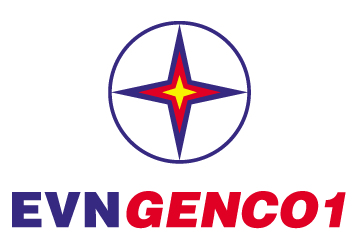 TẬP ĐOÀN ĐIỆN LỰC VIỆT NAMTỔNG CÔNG TY PHÁT ĐIỆN 1THÔNG CÁO BÁO CHÍKẾT QUẢ SXKD – ĐTXD THÁNG 7 & VÀ KẾ HOẠCH 8 NĂM 2018